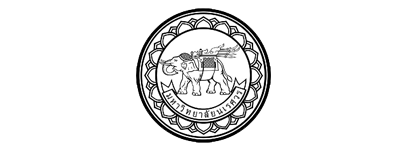 มหาวิทยาลัยนเรศวรคํารองขอลดหย่อนการชำระเงินค่าธรรมเนียมการศึกษา ในหลักสูตรระดับบัณฑิตศึกษาตามโครงการสัมฤทธิบัตรบัณฑิตศึกษาวันที่.......เดือน..................... พ.ศ................ เรียน    อธิการบดี           ข้าพเจ้า ……………………………..................................................รหัสประจำตัวนิสิต …………………………… นิสิตระดับปริญญา……………… สาขาวิชา……………………….............……..........คณะ…………………………… หลักสูตร……………………………...................... โทร ……………………………  
E-mail : ……………………….............…… มีความประสงค์จะขอลดหย่อนการชำระเงินค่าธรรมเนียมการศึกษา ในรายวิชาที่ได้เรียนตามโครงการสัมฤทธิบัตรบัณฑิตศึกษา สำหรับภาคการศึกษา.......................ปีการศึกษา...........................ดังมีรายการต่อไปนี้ ***หมายเหตุ ค่าธรรมเนียมการศึกษา หลักสูตร............................................ สาขา............................................จำนวน.................บาท ตลอดหลักสูตรนิสิตลงนาม…………………………………………………………..  										        ……………..…/..…………..……/……..............ลำดับที่รายวิชาที่ลงทะเบียนเรียนตามโครงการสัมฤทธิบัตรบัณฑิตศึกษา (รายวิชา)จำนวนเงินที่ขอลดหย่อนการชำระค่าธรรมเนียมการศึกษา(บาท)1.2.3.4.              รวม..................รายวิชา        เป็นจำนวนเงินทั้งสิ้น......................บาท (………………………………………………………….….)              รวม..................รายวิชา        เป็นจำนวนเงินทั้งสิ้น......................บาท (………………………………………………………….….)              รวม..................รายวิชา        เป็นจำนวนเงินทั้งสิ้น......................บาท (………………………………………………………….….) ความเห็นของคณบดีที่นิสิตสังกัด……………………………………………………………………………………….....................………………………………………………………………………………………………….....................…………			ลงนาม……………………..………………….			(.....................................................)				.....……/……………./……….… ความเห็นของคณบดีบัณฑิตวิทยาลัย……………………………………………………………………………………….....................………………………………………………………………………………………………….....................…………			ลงนาม……………………..………………….			(.....................................................)				.....……/……………./……….… ความเห็นของงานวิชาการ บัณฑิตวิทยาลัย……………………………………………………………………………………….....................………………………………………………………………………………………………….....................…………			ลงนาม……………………..………………….			(.....................................................)			.....……/……………./……….… ความเห็นของงานทะเบียนฯ……………………………………………………………………………………….....................………………………………………………………………………………………………….....................…………	             (นางวาสนา พาใจดี)	           หัวหน้างานทะเบียนนิสิตและประมวลผล	                .....……/……………./……….… ความเห็นของรองคณบดีฝ่ายวิชาการ บัณฑิตวิทยาลัย……………………………………………………………………………………….....................………………………………………………………………………………………………….....................…………			ลงนาม……………………..………………….			(.....................................................)				.....……/……………./……….… คำสั่งมหาวิทยาลัยนเรศวร    อนุมัติ    ไมอนุมัติ เนื่องจาก……………………………..................................................……..…….                           (รองศาสตราจารย์ ดร.วัฒนา พัดเกตุ)	           รองอธิการบดีฝ่ายวิชาการ ปฏิบัติราชการแทน                       อธิการบดีมหาวิทยาลัยนเรศวร	                 .....……/……………./……….…